                                                                                                               ПРОЕКТ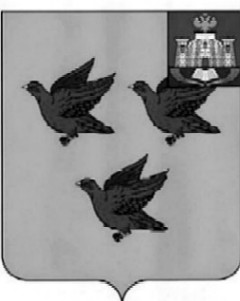 РОССИЙСКАЯ ФЕДЕРАЦИЯОРЛОВСКАЯ ОБЛАСТЬАДМИНИСТРАЦИЯ ГОРОДА ЛИВНЫПОСТАНОВЛЕНИЕ____________________                                                                           № ______            г. ЛивныО выявлении правообладателя ранееучтенного объекта недвижимостиВ  соответствии  со статьей 69.1 Федерального закона от 13 июля 2015 года №218-ФЗ «О государственной регистрации недвижимости» администрация города Ливны постановляет:1. В отношении жилого дома  с кадастровым номером 57:26:0010205:208, расположенного по адресу: Орловская область, г.Ливны, ул. Крестьянская, д.29, в качестве его правообладателя, владеющего данным объектом недвижимости на праве собственности, выявлен Алдобаев Сергей Александрович,  15 октября 1961г.р., место рождения: с. Жерино Ливенского р-на Орловской обл., паспорт гражданина Российской Федерации серия …………………………………., СНИЛС …………………………., зарегистрированный по адресу: Российская Федерация, Орловская область, г.Санкт- Петербург, Калининский р-н, ул. Верности, д.38, корп.1, кв106.2. Право собственности  Алдобаева  Сергея Александровича на указанный в пункте 1 настоящего постановления объект недвижимости подтверждается договором купли-продажи от 28 ноября 1989 года. 3. Указанный в пункте 1 настоящего постановления объект недвижимости не прекратил существование, что подтверждается актом осмотра от 03 марта 2023 года №1140(прилагается).4. Отделу архитектуры и градостроительства администрации города Ливны внести необходимые изменения в сведения ЕГРН.5. Контроль за исполнением настоящего постановления возложить на  начальника отдела архитектуры и градостроительства администрации города.Глава города                                                                                    С.А. Трубицин